  FALEŠNÉ 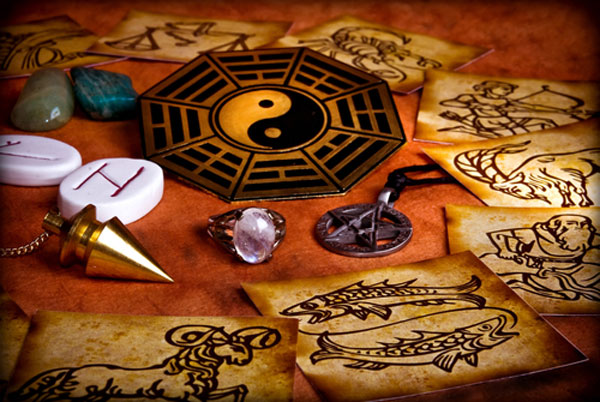 TVÁŘE  pokračováníHoješín 							21. 2. 2016Nejčastější esoterické směry. Jak fungují? Jak jim nepropadnout? Jak z nich ven?Co dělat, když mám vedle sebe člověka, který se zabývá esoterikou?O zkušenosti ze svého života a z praxe se s námi podělí psychoterapeutka Nikola Pechalová.Program:8:00 mše svatá a občerstvení9:30 přednáška a diskuze o falešných tvářích esoterikyDoporučený příspěvek na občerstvení, provoz a přednášejícího 200 Kč.